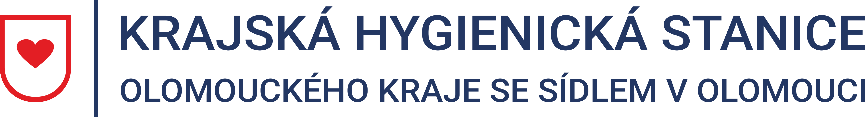 Tisková zpráva1. 7. 2022Aktuální epidemiologická situace v Olomouckém krajiEpidemiologická situace v Olomouckém kraji je klidná a odpovídá sezóně.Za období 24. 6. – 30. 6. 2022 zaznamenala Krajská hygienická stanice Olomouckého kraje se sídlem v Olomouci (KHS) 259 osob s pozitivním výsledkem testu na přítomnost nového koronaviru SARS-CoV-2. Nejvyšší počet nově zachycených nákaz je v okrese Olomouc (108), následuje Přerov (69), Prostějov (36), Šumperk (35) a Jeseník (11). Průměrná týdenní incidence na 100 000 obyvatel v Olomouckém kraji dosahuje hodnoty 29 potvrzených případů.K dnešnímu dni neeviduje KHS žádný hromadný výskyt infekčního onemocnění, rovněž nemá hlášený žádný případ výskytu opičích neštovic v Olomouckém kraji. Mgr. Markéta Koutná, Ph.D., tisková mluvčí, telefon 585 719 244, e-mail: media@khsolc.cz